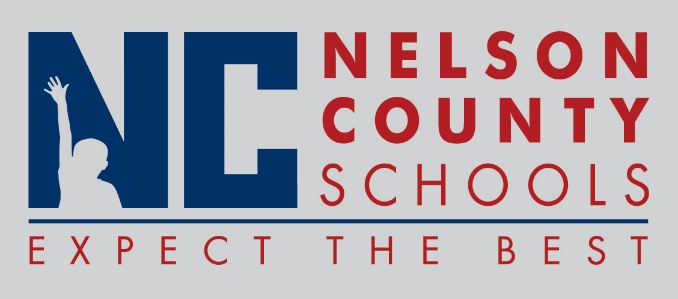 Decision PaperA student has requested to present a grievance to the board, per Board Policy 09.4281.RECOMMENDED MOTION:  	I move that the Nelson County Board of Education approve/deny the request to hear a student grievance.To:Nelson County Board of EducationFrom:Dr. Anthony Orr, SuperintendentDate:Re:Decision to hear Student Grievance